8－8　地下水質汚染井戸周辺地区調査実施地区図 （平成29年度）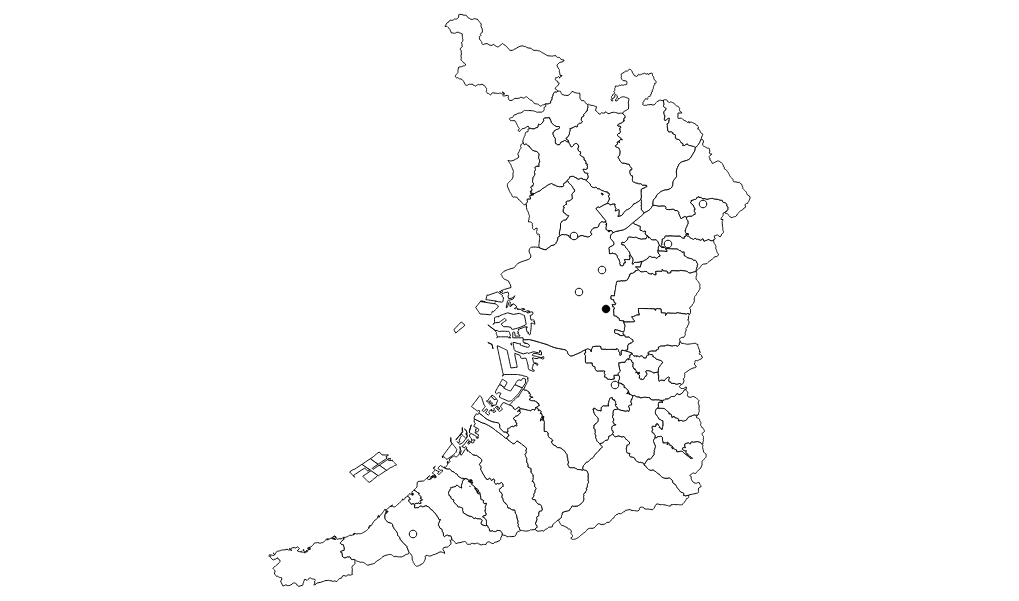 